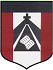 CLASE CORRESPONDIENTE AL DIA JUEVES 19 DE JUNIOEDUCACIÓN FISICA                                             PROFESOR MENTA ANDRÉSamenta@institutonsvallecba.edu.ar5° y 6° GRADO BCONTENIDO A TRABAJAR: HABILIDADES MOTRICES: REPASAMOS LAS DESTREZAS TRABAJADAS EN TODA LA UNIDAD Y SUMAMOS ROL ADELANTE CON PIERNAS SEPARADAS Y ROL CON UNA PIERNA ESTIRADABUENOS DIAS FAMILIAS! ESPERO QUE ESTEN BIEN!!!Buscamos un lugar cómodo para poder trabajar, acomodamos la pantalla en un lugar que la pueda ver perfectamente y trabajo en forma de espejo con el Profehttps://drive.google.com/file/d/1-frti5GnFqN_QrJ-dgsK54gW5qt2P-IP/view?usp=sharingPor ahora no es necesario que me devuelvan las tareas. A finalizar este tema les pediré un pequeño videíto realizando las destrezas practicadas. Yo les avisare oportunamente.MUCHAS GRACIAS!! PROFE. ANDRÉS.